Publicado en Teruel el 04/03/2021 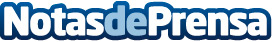 Los beneficios del uso del patinete según tupatinete.proUna gran cantidad de personas desconocen la ventaja de utilizar un patinete eléctricoDatos de contacto:Javier Hernandez666666667Nota de prensa publicada en: https://www.notasdeprensa.es/los-beneficios-del-uso-del-patinete-segun Categorias: Nacional Sociedad Entretenimiento Ecología Consumo Dispositivos móviles http://www.notasdeprensa.es